Así es JesúsPara preescolaresMateriales: Cruz de cartulina rojaLinterna encendidaPanCorderito de peluche Corazón blanco de cartulinaLirio u otra flor blancaEstrella de plataCartel con las palabras: JESÚS ES…Presentación: Todos los pequeños entran al escenario, cada uno con su “símbolo” en la mano. Se colocan en fila mirando al público; primero el niño con el cartel “JESÚS ES…”.Todos: Cantan juntos “Cristo me ama”.Niño con cruz: Jesús es el Salvador del mundo (Lucas 2:11).Niño con linterna: Jesús es la Luz del mundo (Juan 8:12).Niño con pan: Jesús es el Pan de vida (Juan 6:35).Niño con corderito de peluche: Jesús es el Buen Pastor (Juan 10:11).Niño con corazón blanco: Jesús es el Camino al cielo (Juan 14:6).Niño con lirio u otra flor blanca: Jesús es la Vida (Juan 11:28).Niño con estrella: Jesús es la Estrella de la mañana (Apocalipsis 11:28).Todos: Jesús invita a todos a venir a Él.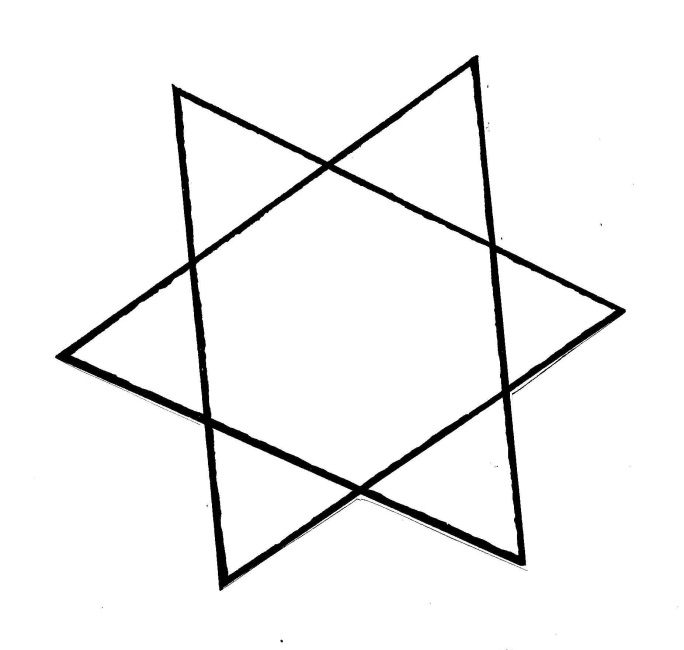 